CAMARA MUNICIPAL DE SANTA BRANCA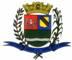 SECRETARIA DE FINANÇAS - CNPJ.01.958.948/0001-17PCA AJUDANTE BRAGA 108 CENTRO SANTA BRANCAData: 06/06/2016 18:32:42Balancete da Despesa do período de 01/05/2016 até 31/05/2016 Sistema CECAM (Página: 1 / 2)CAMARA MUNICIPAL DE SANTA BRANCA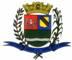 SECRETARIA DE FINANÇAS - CNPJ.01.958.948/0001-17PCA AJUDANTE BRAGA 108 CENTRO SANTA BRANCAData: 06/06/2016 18:32:42Balancete da Despesa do período de 01/05/2016 até 31/05/2016 Sistema CECAM (Página: 2 / 2)SANTA BRANCA, 31 de Maio de 20162.01 - CAMARA MUNICIPAL DE SANTA BRANCADotaçãoDotaçãoEmpenhadoEmpenhadoLiquidadoPagoFUNCIONAL PROGRAMÁTICAFichaD.R.InicialAlteraçãoAutorizadoSaldo AtualDisponívelReservadoAnteriorNo PeríodoAtualA PagarAnteriorNo PeríodoAtualAnteriorNo PeríodoAtualProcessado01 - PODER LEGISLATIVO1.590.000,001.590.000,00990.607,97990.607,97514.971,2084.420,83599.392,03117.406,11396.418,56106.976,31503.394,87379.606,74102.379,18481.985,9221.408,951 - CAMARA MUNICIPAL1.590.000,001.590.000,00990.607,97990.607,97514.971,2084.420,83599.392,03117.406,11396.418,56106.976,31503.394,87379.606,74102.379,18481.985,9221.408,951 - Legislativa1.590.000,001.590.000,00990.607,97990.607,97514.971,2084.420,83599.392,03117.406,11396.418,56106.976,31503.394,87379.606,74102.379,18481.985,9221.408,9531 - Ação Legislativa1.590.000,001.590.000,00990.607,97990.607,97514.971,2084.420,83599.392,03117.406,11396.418,56106.976,31503.394,87379.606,74102.379,18481.985,9221.408,951 - MANUTENÇÃO DA CAMAR1.590.000,001.590.000,00990.607,97990.607,97514.971,2084.420,83599.392,03117.406,11396.418,56106.976,31503.394,87379.606,74102.379,18481.985,9221.408,952001 - MANUTENÇÃO DA C1.590.000,001.590.000,00990.607,97990.607,97514.971,2084.420,83599.392,03117.406,11396.418,56106.976,31503.394,87379.606,74102.379,18481.985,9221.408,953.1.90.11.00 - VENCIMENTO101890.000,00890.000,00576.227,40576.227,40250.362,8063.409,80313.772,60250.362,8063.409,80313.772,60250.362,8063.409,80313.772,603.1.90.11.01 - VENCIMENT96.918,5725.879,26122.797,8396.918,5725.879,26122.797,8396.918,5725.879,26122.797,833.1.90.11.37 - GRATIFIC42.110,8811.238,6653.349,5442.110,8811.238,6653.349,5442.110,8811.238,6653.349,543.1.90.11.43 - 13º SALÁRIO7.709,947.709,947.709,947.709,947.709,947.709,943.1.90.11.44 - FÉRIAS -685,29685,29685,29685,29685,29685,293.1.90.11.45 - FÉRIAS -513,97513,97513,97513,97513,97513,973.1.90.11.46 - FÉRIAS -2.497,532.497,532.497,532.497,532.497,532.497,533.1.90.11.60 - REMUNER99.926,6226.291,88126.218,5099.926,6226.291,88126.218,5099.926,6226.291,88126.218,503.1.90.13.00 - OBRIGAÇÕE201222.600,00222.600,00167.828,97167.828,9754.771,0354.771,0354.771,0354.771,0340.340,3514.430,6854.771,033.1.90.13.01 - FGTS4.709,614.709,614.709,614.709,613.475,671.233,944.709,613.1.90.13.02 - CONTRIBUI50.061,4250.061,4250.061,4250.061,4236.864,6813.196,7450.061,423.3.90.30.00 - MATERIAL301110.000,00110.000,0073.913,5973.913,5921.187,5814.898,8336.086,418.393,4321.187,5814.898,8336.086,4120.371,577.321,4127.692,988.393,433.3.90.30.01 - COMBUSTÍ1.915,74515,942.431,68318,531.915,74515,942.431,681.383,18729,972.113,15318,533.3.90.30.07 - GÊNEROS671,50374,001.045,5064,00671,50374,001.045,50607,50374,00981,5064,003.3.90.30.16 - MATERIAL1.907,95117,602.025,551.907,95117,602.025,551.907,95117,602.025,553.3.90.30.17 - MATERIA2.127,002.305,004.432,002.127,002.305,004.432,002.127,002.305,004.432,003.3.90.30.21 - MATERIAL1.059,421.033,962.093,381.059,421.033,962.093,38839,971.253,412.093,383.3.90.30.22 - MATERIAL573,70700,601.274,30700,60573,70700,601.274,30573,70573,70700,603.3.90.30.28 - MATERIA5.800,005.800,005.800,005.800,005.800,005.800,003.3.90.30.39 - MATERIA3.089,813.089,813.089,813.089,813.089,813.089,813.3.90.30.99 - OUTROS M9.842,464.051,7313.894,191.510,309.842,464.051,7313.894,199.842,462.541,4312.383,891.510,303.3.90.36.00 - OUTROS SE4015.000,005.000,003.181,713.181,711.793,3824,911.818,291.793,3824,911.818,291.793,3824,911.818,293.3.90.36.99 - OUTROS S1.793,3824,911.818,291.793,3824,911.818,291.793,3824,911.818,293.3.90.39.00 - OUTROS SE501260.400,00260.400,0068.950,1968.950,19186.856,414.593,40191.449,81107.518,7968.303,7727.148,8895.452,6566.738,6417.192,3883.931,0211.521,633.3.90.39.01 - ASSINATU1.875,801.875,80379,481.496,3240,131.536,451.456,1940,131.496,3240,133.3.90.39.16 - MANUTEN1.200,001.200,001.200,001.200,001.200,001.200,003.3.90.39.17 - MANUTE5.400,005.400,003.000,002.400,00600,003.000,002.400,002.400,00600,003.3.90.39.19 - MANUTEN2.873,60130,003.003,602.873,60130,003.003,602.873,60130,003.003,603.3.90.39.43 - SERVIÇOS12.000,0012.000,007.520,053.546,96932,994.479,953.546,96932,994.479,953.3.90.39.58 - SERVIÇO8.300,00100,008.400,004.844,832.793,12852,473.645,592.793,12762,053.555,1790,423.3.90.39.59 - SERVIÇOS120,00120,00120,00120,00120,00120,003.3.90.39.69 - SEGUROS4.196,514.196,514.196,514.196,514.196,514.196,513.3.90.39.77 - VIGILÂNC7.890,007.890,005.280,001.950,00660,002.610,001.950,00660,002.610,003.3.90.39.81 - SERVIÇOS1.200,001.200,00945,00204,0051,00255,00204,0051,00255,003.3.90.39.90 - SERVIÇOS14.000,002.453,4016.453,4012.787,423.665,983.836,237.502,213.665,983.665,983.836,233.3.90.39.99 - OUTROS S127.920,501.790,00129.710,5072.762,0143.977,2819.926,0663.903,3442.452,2814.496,2156.948,496.954,854.4.90.52.00 - EQUIPAME601102.000,00102.000,00100.506,11100.506,111.493,891.493,891.493,891.493,891.493,891.493,894.4.90.52.33 - EQUIPAME1.493,891.493,891.493,891.493,891.493,891.493,89TOTAL ORÇAMENTÁRIO1.590.000,001.590.000,00990.607,97990.607,97514.971,2084.420,83599.392,03117.406,11396.418,56106.976,31503.394,87379.606,74102.379,18481.985,9221.408,95TOTAL SUPRIMENTO FINANCEIROTOTAL SUPRIMENTO FINANCEIROTOTAL SUPRIMENTO FINANCEIROTOTAL EXTRAORÇAMENTÁRIOTOTAL EXTRAORÇAMENTÁRIOTOTAL EXTRAORÇAMENTÁRIO53.915,5815.556,4869.472,0611.3.81.26.00 - OUTROS C580101ASSISTENCIA MEDICAASSISTENCIA MEDICAASSISTENCIA MEDICA6.061,691.690,337.752,0221.8.81.01.02 - CONTRIBU531101I.N.S.S.16.259,735.658,0321.917,76DotaçãoEmpenhadoEmpenhadoLiquidadoPagoFUNCIONAL PROGRAMÁTICAFichaD.R.InicialAlteraçãoAutorizadoSaldo AtualDisponívelReservadoAnteriorNo PeríodoAtualA PagarAnteriorNo PeríodoAtualAnteriorNo PeríodoAtualProcessado21.8.81.01.08 - ISS532001ISS429,55153,59583,1421.8.81.01.10 - PENSÃO ALI531501PENSAO JUDICIAL ALIMENTICIAPENSAO JUDICIAL ALIMENTICIA2.941,50772,863.714,3621.8.81.01.13 - RETENÇÕ531601CONTRIBUIÇÃO SINDICALCONTRIBUIÇÃO SINDICAL511,44511,4421.8.81.01.15 - RETENÇÕE531401EMPRESTIMOS BANCARIOSEMPRESTIMOS BANCARIOS21.478,025.404,1826.882,2021.8.81.01.99 - OUTROS C531701VALE MERCADORIAVALE MERCADORIA5.948,651.782,497.731,1421.8.81.01.99 - OUTROS C531801DESCONTOS PESSOAISDESCONTOS PESSOAIS285,0095,00380,00TOTAL DE RESTOS A PAGARTOTAL DE RESTOS A PAGARTOTAL EXTRA + SUPRIMENTO + RESTOS APTOTAL EXTRA + SUPRIMENTO + RESTOS APTOTAL EXTRA + SUPRIMENTO + RESTOS AP53.915,5815.556,4869.472,06TOTAL433.522,32117.935,66551.457,98SALDO PARA O MÊS SEGUINTETESOURARIA0,00BANCOS CONTA MOVIMENTO209.925,50----------------------TOTAL DE CAIXA E BANCOS209.925,50----------------------TOTAL GERAL761.383,48=============EVANDRO LUIZ DE MELO SOUSAANTONIO CARLOS DE OLIVEIRAJOSE FRANCISCO DA SILVA1SP147248/0-8RG. 20.143.977-3CHEFE DA COORD FINANCEIRARESPONS.P.TESOURARIAPRESIDENTE